１　次の問いに答えなさい。⑴　をする場合，どのような手順で進めればよいですか。次のア～エを行う順に記号で並べなさい。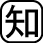 （　　　→仮説を立てる→　　　→　　　→　　　）ア　調査をまとめる　　イ　テーマを決める　　ウ　発表する　　エ　調査する⑵　調査結果をまとめるときに使われる，①～③のような地図をそれぞれ何といいますか。下から選びなさい。①（　　　　　　　　　　　　）　②（　　　　　　　　　　　　）　③（　　　　　　　　　　　　）　①　　　　　　　　　　　　　　　　　　　　　②　　　　　　　　　　　　　　　　　　　　　　　③　　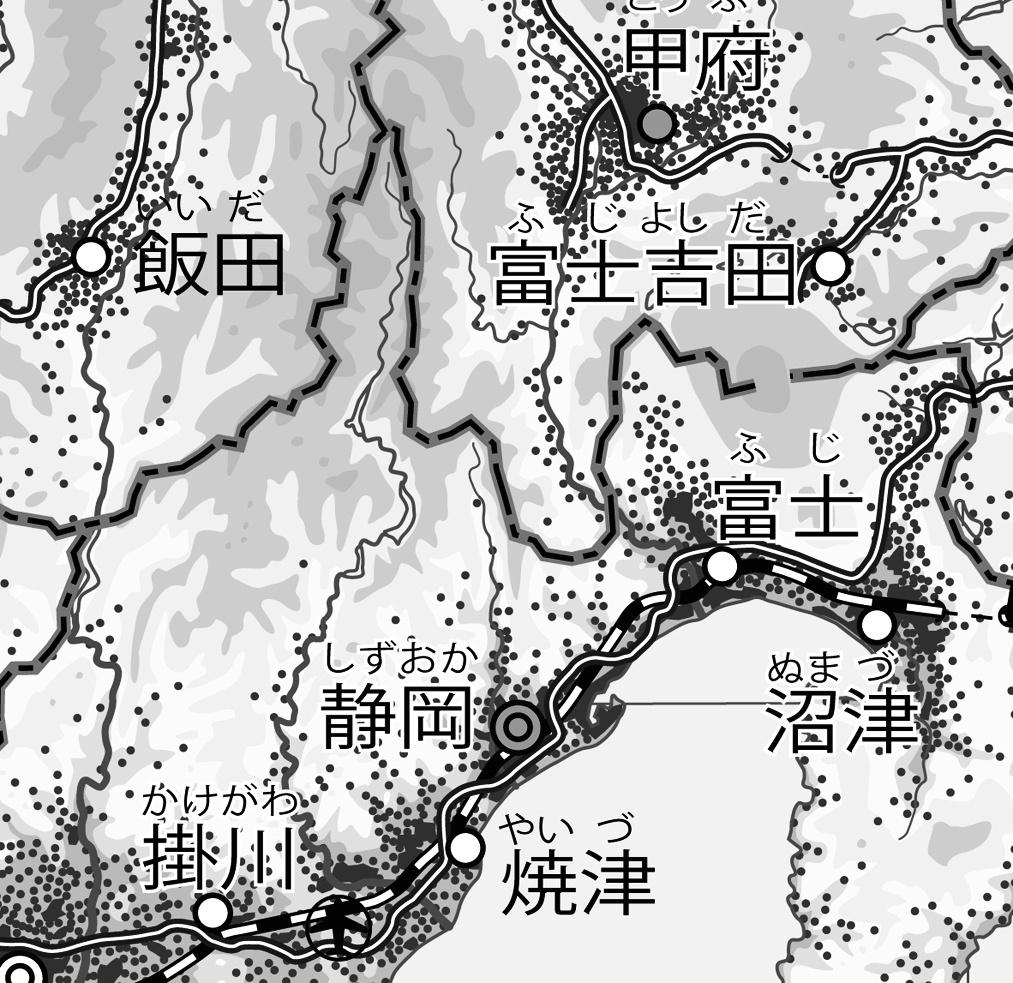 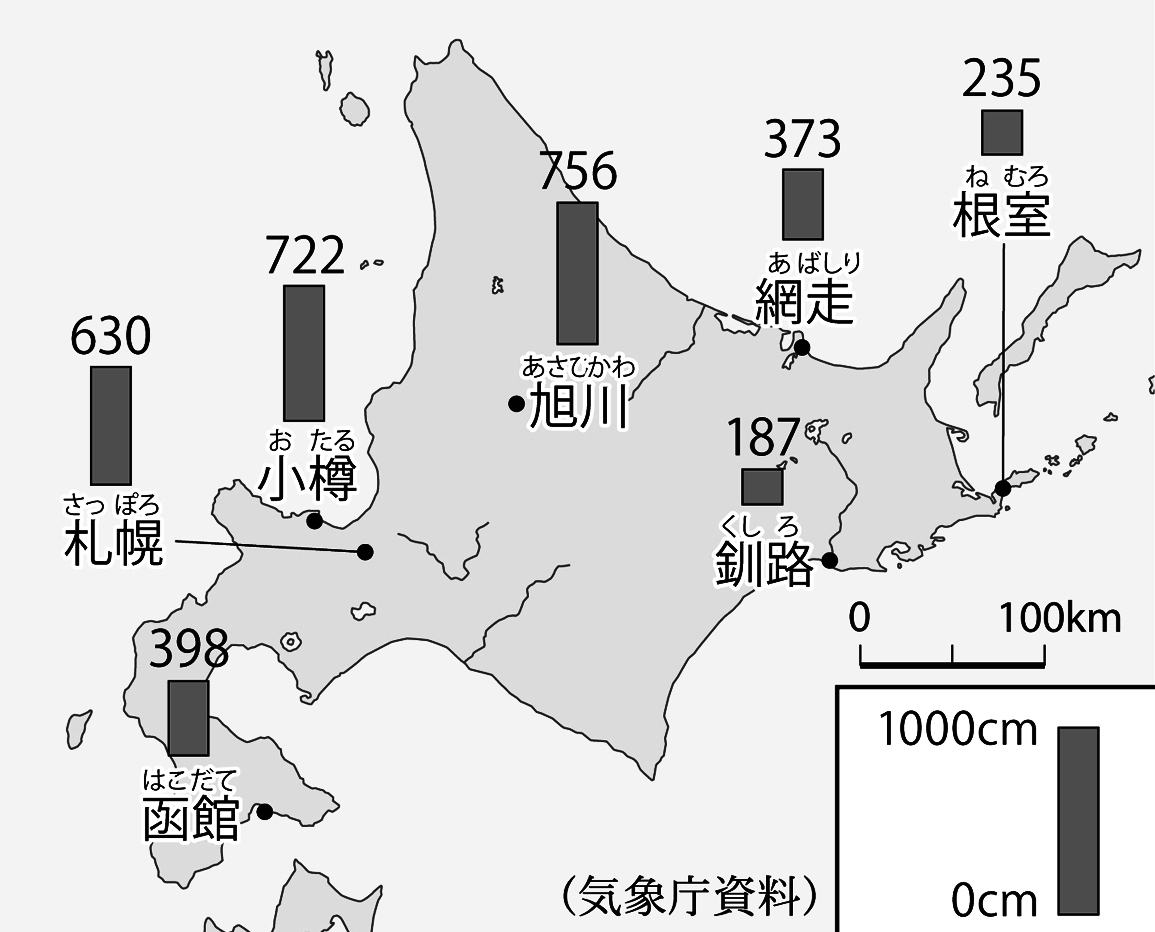 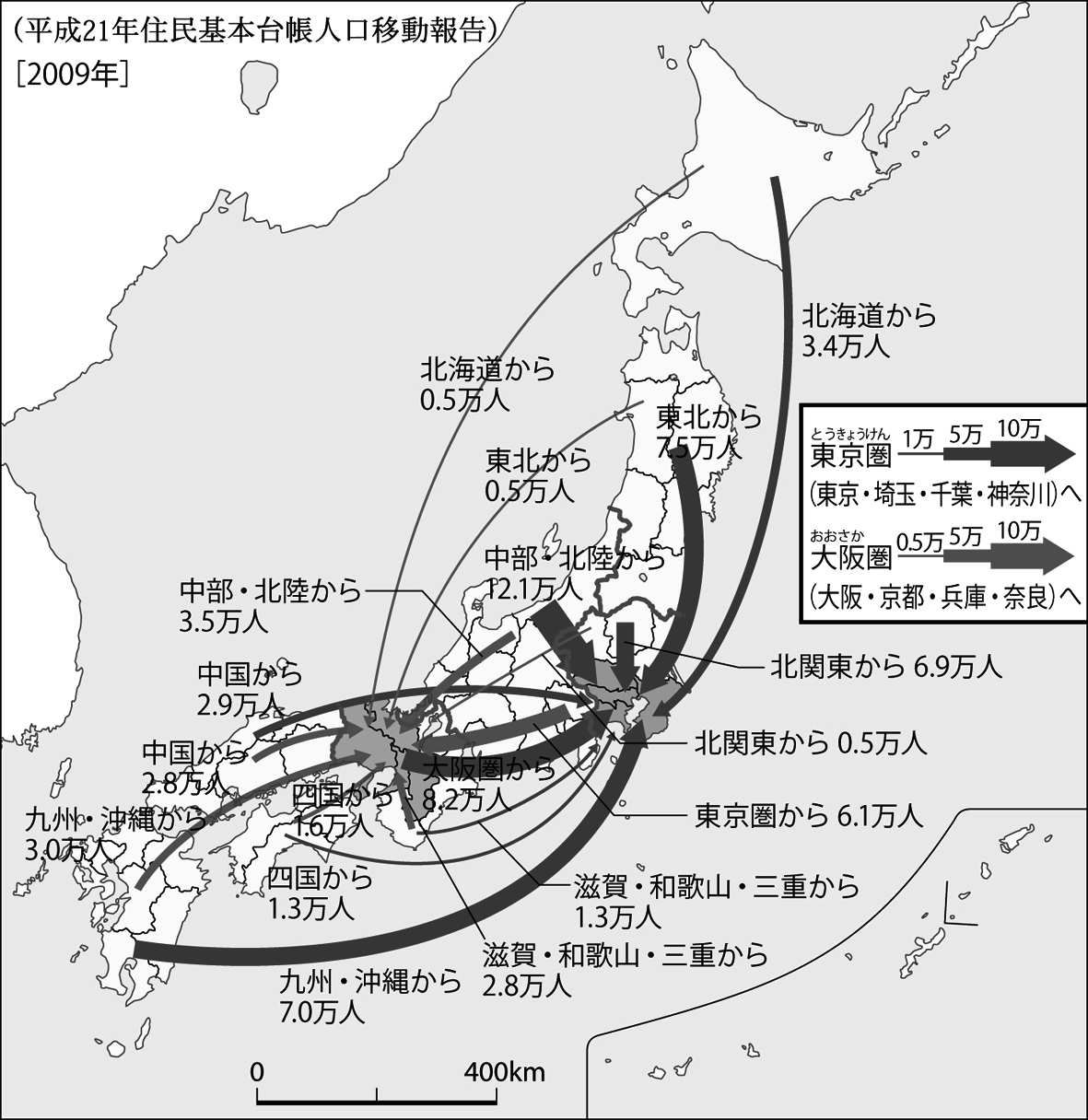 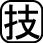 〔　ドットマップ　　図　　図　〕２　地形図を見て，問いに答えなさい。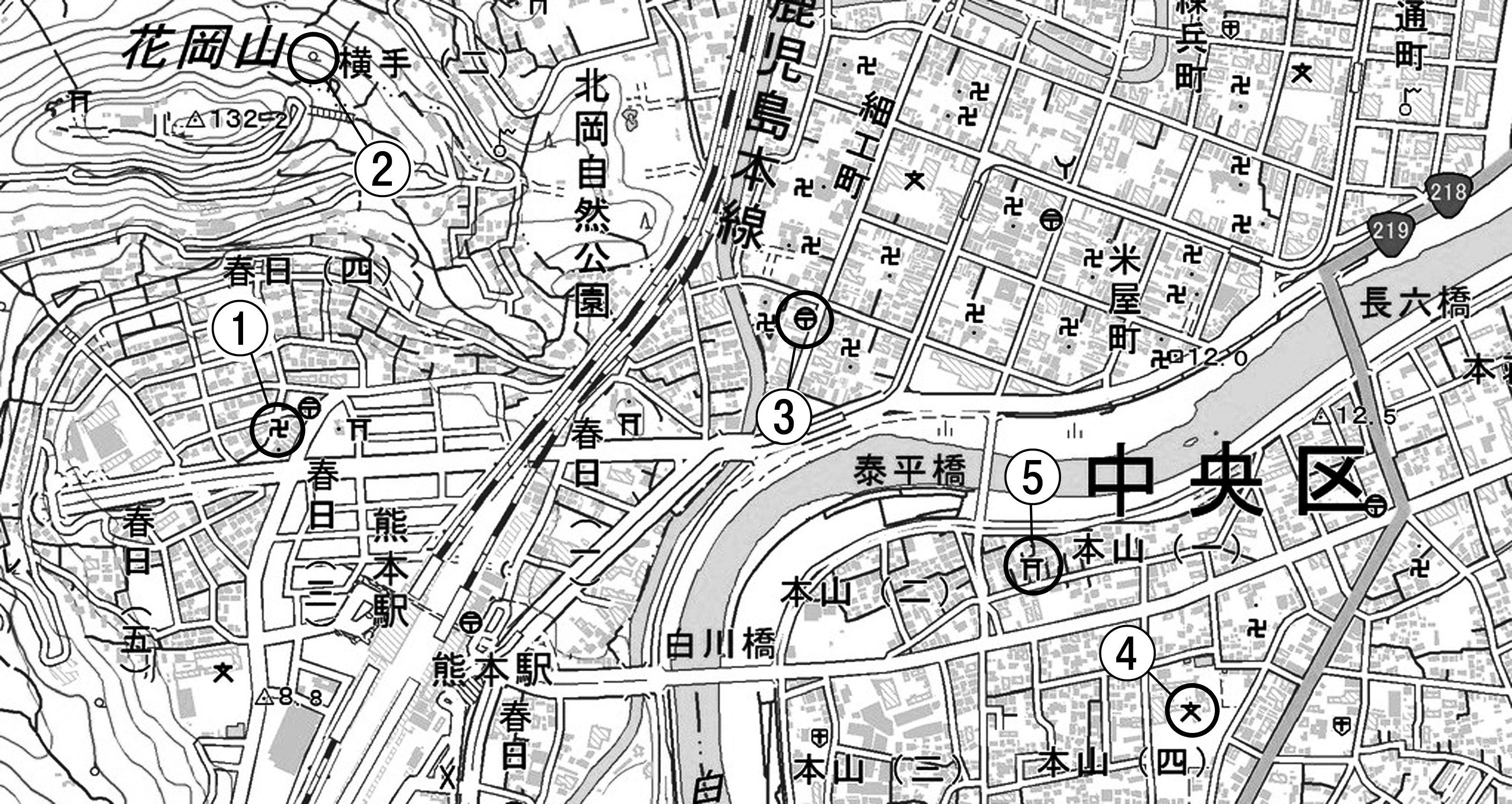 ⑴　地形図のを答えなさい。	（　　　　　　　　　　）⑵　付近との頂上の標高差はおよそ何mですか。次のア～エから1つ選び，記号を書きなさい。（　　　　）ア　100m　　イ　110m　　ウ　120m　　エ　130m⑶　地形図中に見られる，次の地図記号があらわしている建物・土地利用を答えなさい。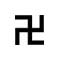 ①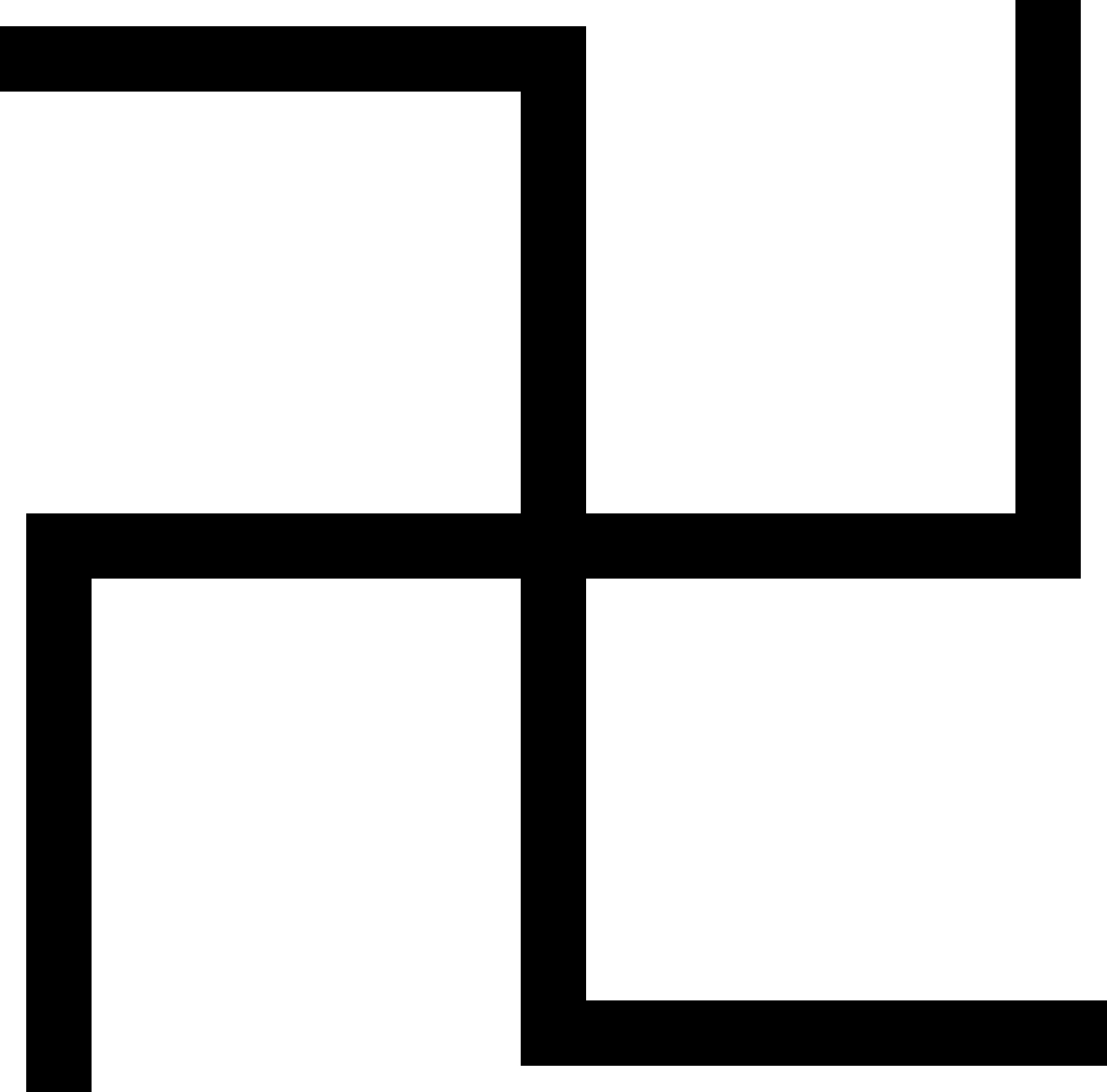 ②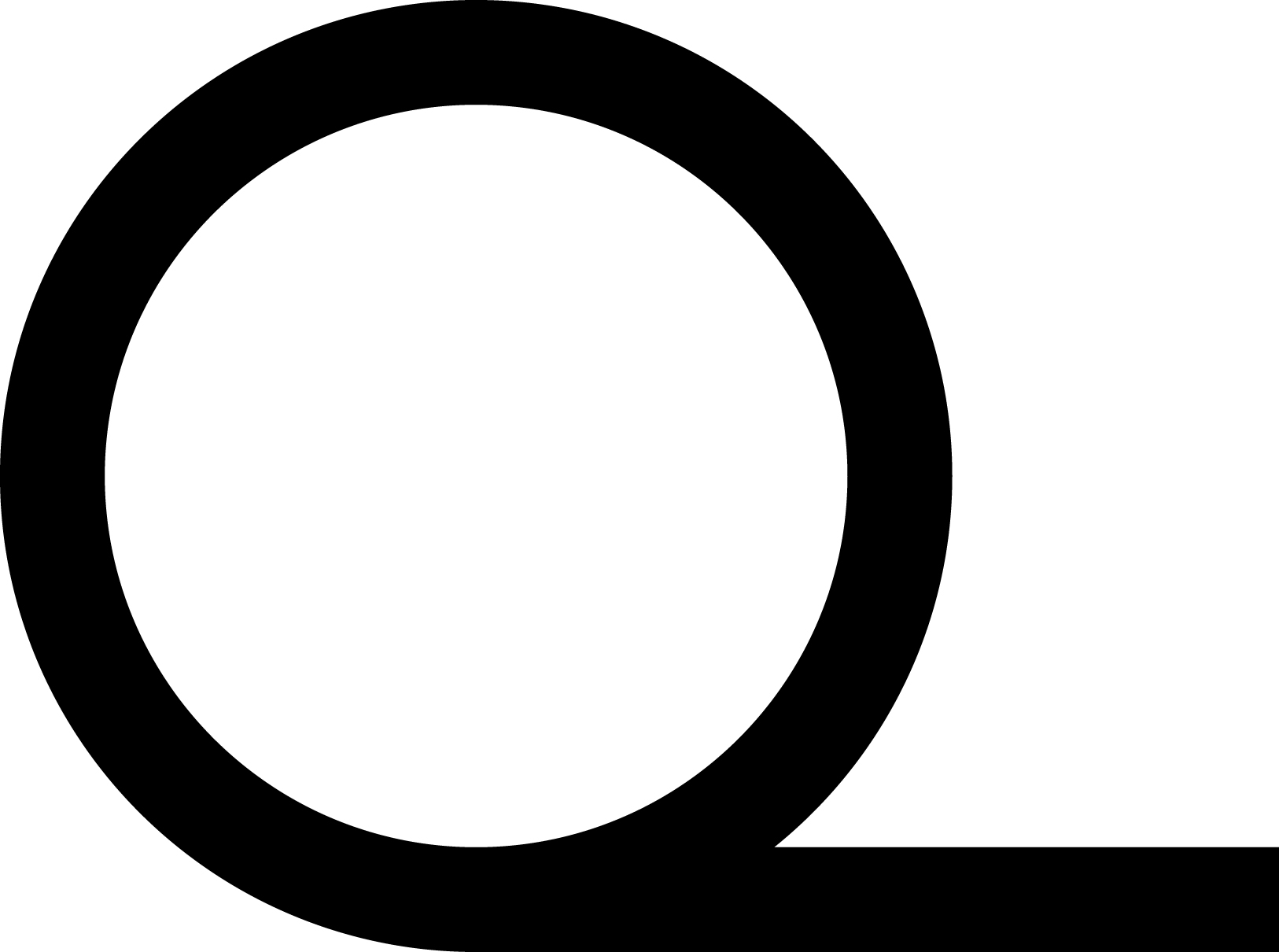 ③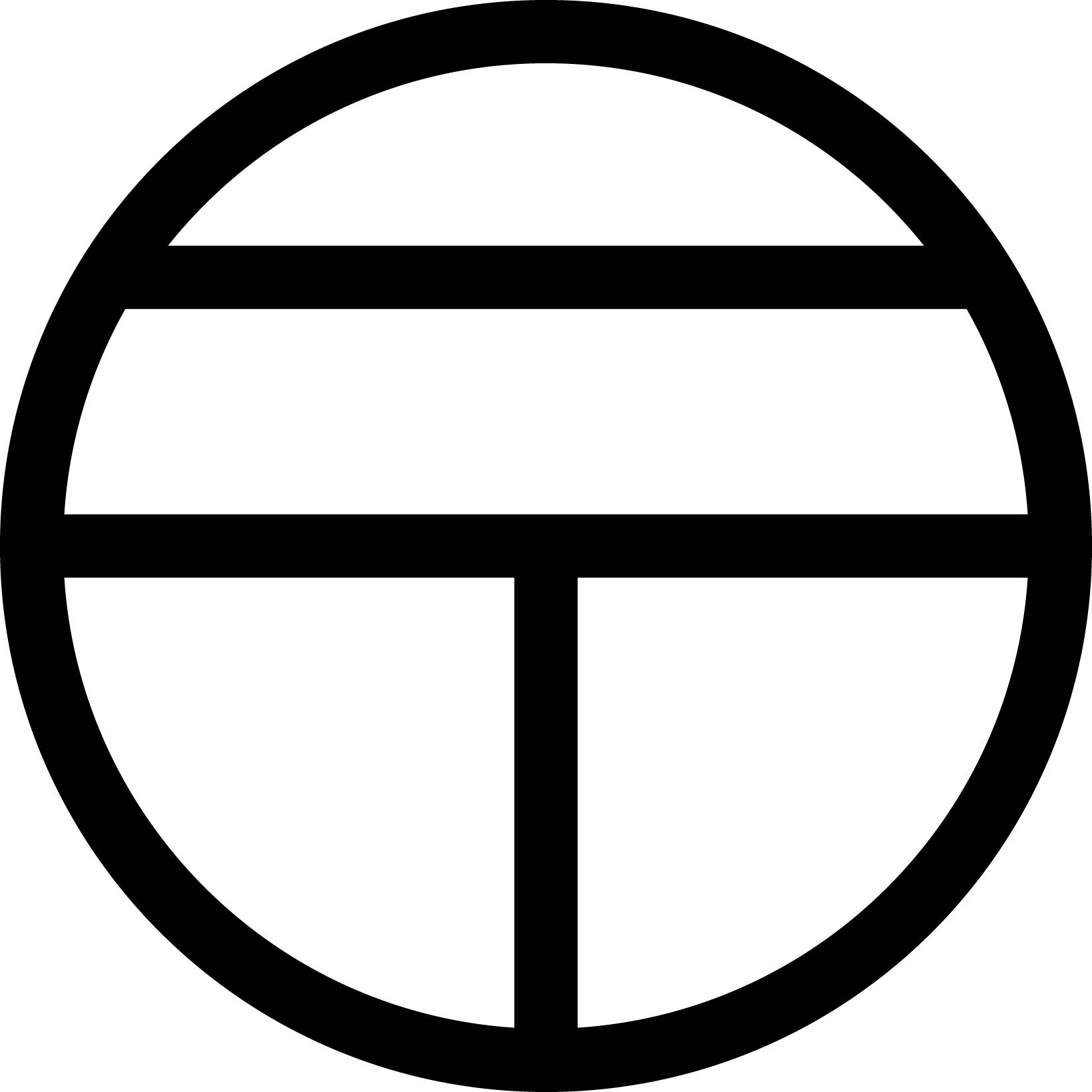 ④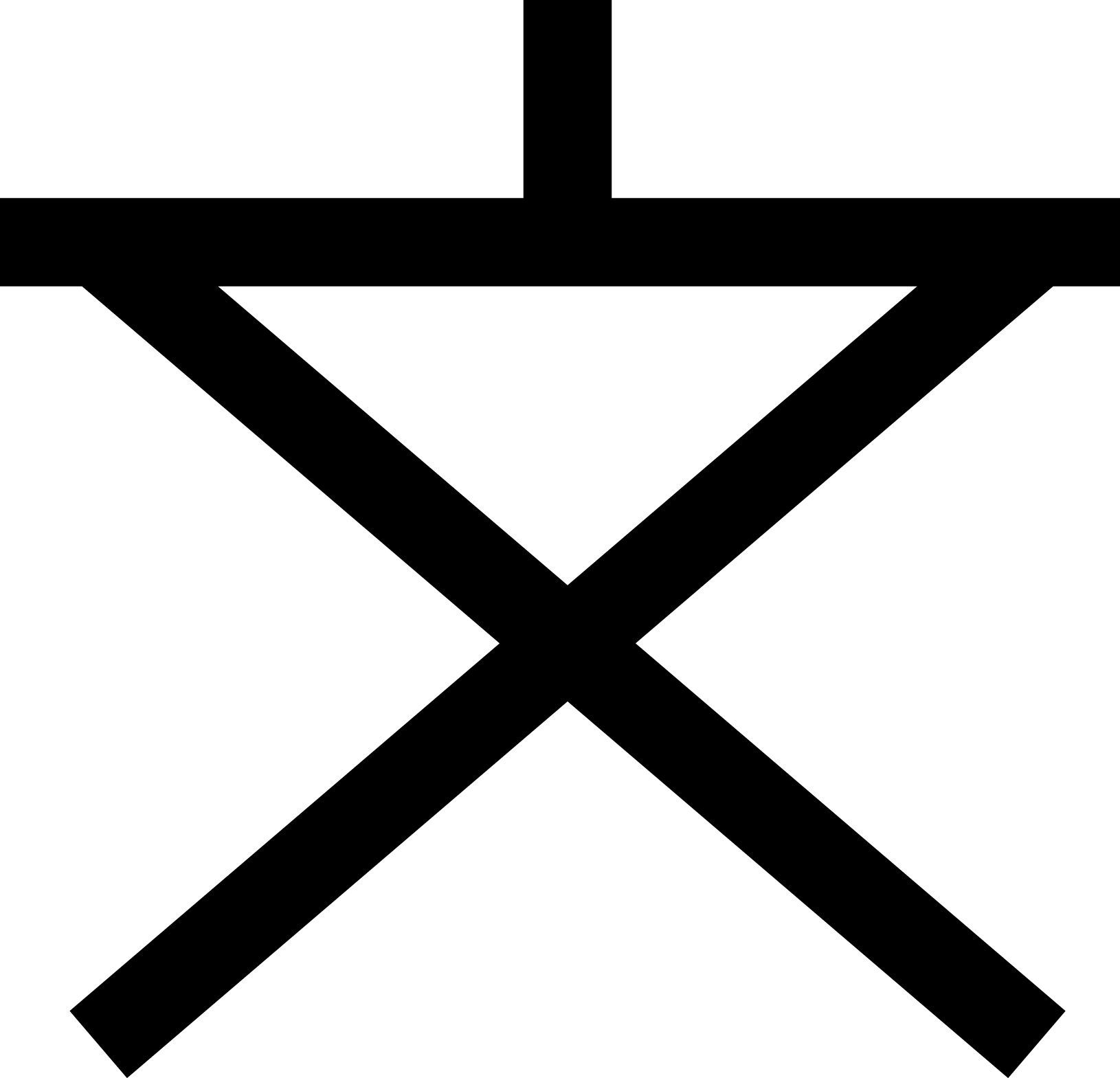 ⑤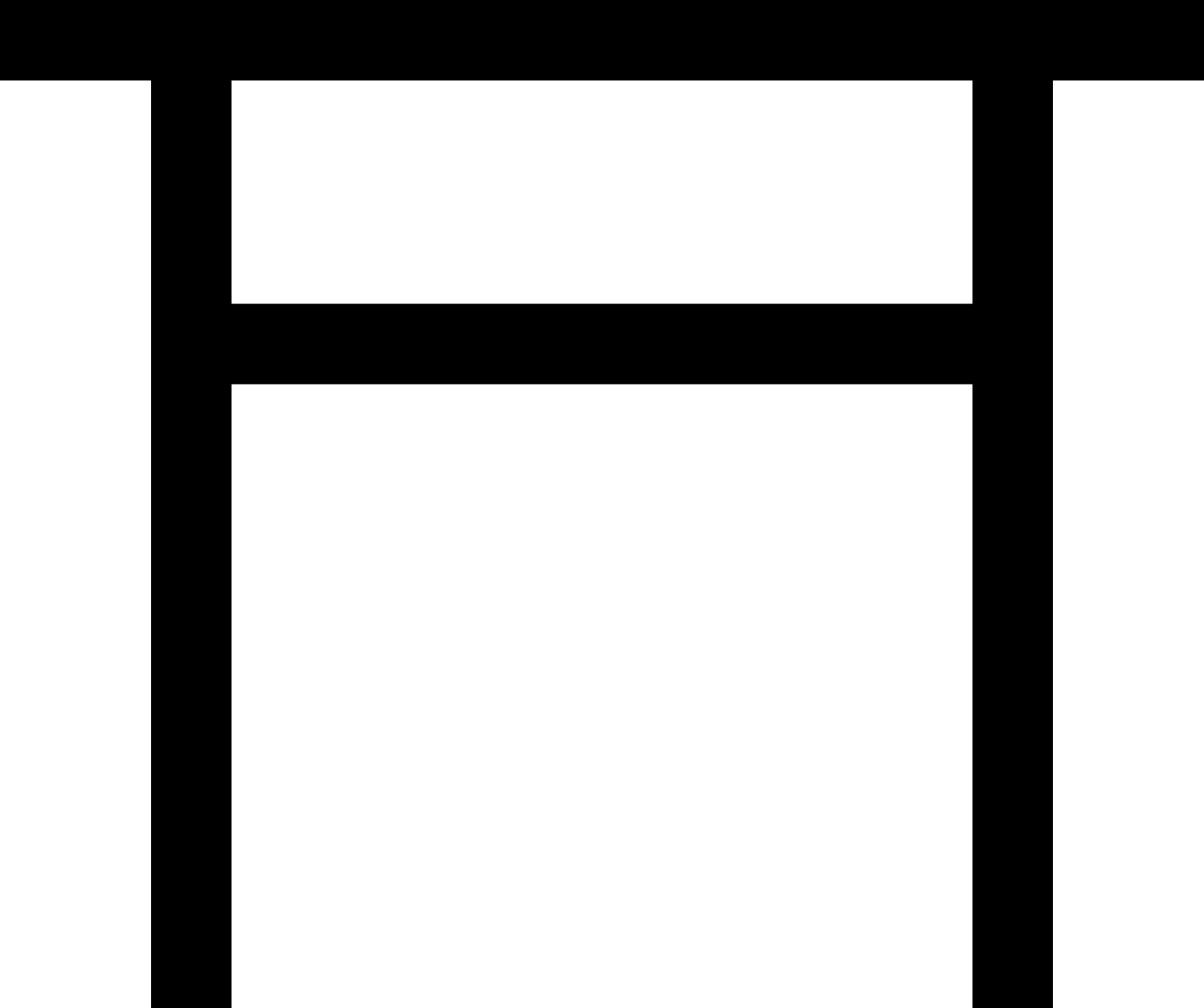 （　　　　　　　）（　　　　　　　）（　　　　　　　）（　　　　　　　）（　　　　　　　）（　　　　　　　）（　　　　　　　）（　　　　　　　）（　　　　　　　）（　　　　　　　）